  本单位决定参加CMSE展，认可参展细则，并保证支付合同内各项参展费用，服从大会统一安排。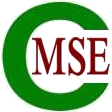 Company name单位名称Company name单位名称中文：中文：中文：中文：中文：中文：中文：中文：Company name单位名称Company name单位名称Address地址：Address地址：Address地址：Address地址：Address地址：Address地址：Address地址：Address地址：Address地址：Post Code 邮编：Phone联系电话：Phone联系电话：Phone联系电话：Fax传真：Fax传真：Fax传真：Website 公司网页：Website 公司网页：Website 公司网页：Website 公司网页：Contact person展会负责人： Contact person展会负责人： Contact person展会负责人： Position职位：Position职位：Position职位：E-mail电子邮件：E-mail电子邮件：E-mail电子邮件：E-mail电子邮件：Purchasers期待采购商：Purchasers期待采购商：Purchasers期待采购商：Purchasers期待采购商：Purchasers期待采购商：Purchasers期待采购商：Purchasers期待采购商：Purchasers期待采购商：Purchasers期待采购商：Purchasers期待采购商：OPTIONS OF  PARTIPATION参展方式9 sq.m.Space booth 92标准展台     个/Charges收费：           （Nationality        ）注明：单开口展位为一条楣板，三面展板； 双开口展位为两条楣板，两面展板； 含中英文公司名称（不含喷画））；一张咨询桌、二把折椅、二支射灯、一个5A/220插座和展位地毯。9 sq.m.Space booth 92标准展台     个/Charges收费：           （Nationality        ）注明：单开口展位为一条楣板，三面展板； 双开口展位为两条楣板，两面展板； 含中英文公司名称（不含喷画））；一张咨询桌、二把折椅、二支射灯、一个5A/220插座和展位地毯。9 sq.m.Space booth 92标准展台     个/Charges收费：           （Nationality        ）注明：单开口展位为一条楣板，三面展板； 双开口展位为两条楣板，两面展板； 含中英文公司名称（不含喷画））；一张咨询桌、二把折椅、二支射灯、一个5A/220插座和展位地毯。9 sq.m.Space booth 92标准展台     个/Charges收费：           （Nationality        ）注明：单开口展位为一条楣板，三面展板； 双开口展位为两条楣板，两面展板； 含中英文公司名称（不含喷画））；一张咨询桌、二把折椅、二支射灯、一个5A/220插座和展位地毯。9 sq.m.Space booth 92标准展台     个/Charges收费：           （Nationality        ）注明：单开口展位为一条楣板，三面展板； 双开口展位为两条楣板，两面展板； 含中英文公司名称（不含喷画））；一张咨询桌、二把折椅、二支射灯、一个5A/220插座和展位地毯。9 sq.m.Space booth 92标准展台     个/Charges收费：           （Nationality        ）注明：单开口展位为一条楣板，三面展板； 双开口展位为两条楣板，两面展板； 含中英文公司名称（不含喷画））；一张咨询桌、二把折椅、二支射灯、一个5A/220插座和展位地毯。9 sq.m.Space booth 92标准展台     个/Charges收费：           （Nationality        ）注明：单开口展位为一条楣板，三面展板； 双开口展位为两条楣板，两面展板； 含中英文公司名称（不含喷画））；一张咨询桌、二把折椅、二支射灯、一个5A/220插座和展位地毯。9 sq.m.Space booth 92标准展台     个/Charges收费：           （Nationality        ）注明：单开口展位为一条楣板，三面展板； 双开口展位为两条楣板，两面展板； 含中英文公司名称（不含喷画））；一张咨询桌、二把折椅、二支射灯、一个5A/220插座和展位地毯。9 sq.m.Space booth 92标准展台     个/Charges收费：           （Nationality        ）注明：单开口展位为一条楣板，三面展板； 双开口展位为两条楣板，两面展板； 含中英文公司名称（不含喷画））；一张咨询桌、二把折椅、二支射灯、一个5A/220插座和展位地毯。OPTIONS OF  PARTIPATION参展方式Raw space only光地          m2/ Charges收费：              （Nationality        ）注明：特装展位适合大中型企业展示，特装展位为光地，不提供地毯电源/管理费和其他展位设施，参展商需要委托第三方展台设计搭建服务商进行设计、可以根据自身品牌及个性化需求进行设计装修。Raw space only光地          m2/ Charges收费：              （Nationality        ）注明：特装展位适合大中型企业展示，特装展位为光地，不提供地毯电源/管理费和其他展位设施，参展商需要委托第三方展台设计搭建服务商进行设计、可以根据自身品牌及个性化需求进行设计装修。Raw space only光地          m2/ Charges收费：              （Nationality        ）注明：特装展位适合大中型企业展示，特装展位为光地，不提供地毯电源/管理费和其他展位设施，参展商需要委托第三方展台设计搭建服务商进行设计、可以根据自身品牌及个性化需求进行设计装修。Raw space only光地          m2/ Charges收费：              （Nationality        ）注明：特装展位适合大中型企业展示，特装展位为光地，不提供地毯电源/管理费和其他展位设施，参展商需要委托第三方展台设计搭建服务商进行设计、可以根据自身品牌及个性化需求进行设计装修。Raw space only光地          m2/ Charges收费：              （Nationality        ）注明：特装展位适合大中型企业展示，特装展位为光地，不提供地毯电源/管理费和其他展位设施，参展商需要委托第三方展台设计搭建服务商进行设计、可以根据自身品牌及个性化需求进行设计装修。Raw space only光地          m2/ Charges收费：              （Nationality        ）注明：特装展位适合大中型企业展示，特装展位为光地，不提供地毯电源/管理费和其他展位设施，参展商需要委托第三方展台设计搭建服务商进行设计、可以根据自身品牌及个性化需求进行设计装修。Raw space only光地          m2/ Charges收费：              （Nationality        ）注明：特装展位适合大中型企业展示，特装展位为光地，不提供地毯电源/管理费和其他展位设施，参展商需要委托第三方展台设计搭建服务商进行设计、可以根据自身品牌及个性化需求进行设计装修。Raw space only光地          m2/ Charges收费：              （Nationality        ）注明：特装展位适合大中型企业展示，特装展位为光地，不提供地毯电源/管理费和其他展位设施，参展商需要委托第三方展台设计搭建服务商进行设计、可以根据自身品牌及个性化需求进行设计装修。Raw space only光地          m2/ Charges收费：              （Nationality        ）注明：特装展位适合大中型企业展示，特装展位为光地，不提供地毯电源/管理费和其他展位设施，参展商需要委托第三方展台设计搭建服务商进行设计、可以根据自身品牌及个性化需求进行设计装修。OPTIONS OF  PARTIPATION参展方式Other Advertisements/其它广告                             /Charges收费：   Other Advertisements/其它广告                             /Charges收费：   Other Advertisements/其它广告                             /Charges收费：   Other Advertisements/其它广告                             /Charges收费：   Other Advertisements/其它广告                             /Charges收费：   Other Advertisements/其它广告                             /Charges收费：   Other Advertisements/其它广告                             /Charges收费：   Other Advertisements/其它广告                             /Charges收费：   Other Advertisements/其它广告                             /Charges收费：   Total费用总额Capitalization大写 ：                                                            Capitalization大写 ：                                                            Capitalization大写 ：                                                            Capitalization大写 ：                                                            Small Letter 小写：Small Letter 小写：Remittance Date汇款日期： 20   年  月    日 Remittance Date汇款日期： 20   年  月    日 Remittance Date汇款日期： 20   年  月    日 收款单位：               开户银行：               账 号：汉慕会展服务(上海)有限公司   兴业银行上海自贸试验区分行   216610 100100 000633 参展细则：1、展商保证在参展期间遵守大会规定，不展出侵权假冒商品、不转让转租展位。2、参展商在签订展位合同后5个工作日内付(50%)或全款、如有余款开展45日前付清。3、参展商签订合同后展位即正式确认。如参展商在合同签订后已付款，擅自退展的所有责任和损失由参展单位承担。组织单位保留改变展会日期和地点的权力，参展合同仍然有效。组织单位有权对少量展位予以调整、展会如期或延期召开参展商不得以其他任何理由提出异议。 4、本合同壹式两份，双方各执壹份。自双方签章之日起生效，双方应履行各自权利义务，不得违约。如双方发生争议协商不成，提交组织单位经营所在地上海市仲裁委员会解决。（本合同传真件与扫描件同具法律效力）收款单位：               开户银行：               账 号：汉慕会展服务(上海)有限公司   兴业银行上海自贸试验区分行   216610 100100 000633 参展细则：1、展商保证在参展期间遵守大会规定，不展出侵权假冒商品、不转让转租展位。2、参展商在签订展位合同后5个工作日内付(50%)或全款、如有余款开展45日前付清。3、参展商签订合同后展位即正式确认。如参展商在合同签订后已付款，擅自退展的所有责任和损失由参展单位承担。组织单位保留改变展会日期和地点的权力，参展合同仍然有效。组织单位有权对少量展位予以调整、展会如期或延期召开参展商不得以其他任何理由提出异议。 4、本合同壹式两份，双方各执壹份。自双方签章之日起生效，双方应履行各自权利义务，不得违约。如双方发生争议协商不成，提交组织单位经营所在地上海市仲裁委员会解决。（本合同传真件与扫描件同具法律效力）收款单位：               开户银行：               账 号：汉慕会展服务(上海)有限公司   兴业银行上海自贸试验区分行   216610 100100 000633 参展细则：1、展商保证在参展期间遵守大会规定，不展出侵权假冒商品、不转让转租展位。2、参展商在签订展位合同后5个工作日内付(50%)或全款、如有余款开展45日前付清。3、参展商签订合同后展位即正式确认。如参展商在合同签订后已付款，擅自退展的所有责任和损失由参展单位承担。组织单位保留改变展会日期和地点的权力，参展合同仍然有效。组织单位有权对少量展位予以调整、展会如期或延期召开参展商不得以其他任何理由提出异议。 4、本合同壹式两份，双方各执壹份。自双方签章之日起生效，双方应履行各自权利义务，不得违约。如双方发生争议协商不成，提交组织单位经营所在地上海市仲裁委员会解决。（本合同传真件与扫描件同具法律效力）收款单位：               开户银行：               账 号：汉慕会展服务(上海)有限公司   兴业银行上海自贸试验区分行   216610 100100 000633 参展细则：1、展商保证在参展期间遵守大会规定，不展出侵权假冒商品、不转让转租展位。2、参展商在签订展位合同后5个工作日内付(50%)或全款、如有余款开展45日前付清。3、参展商签订合同后展位即正式确认。如参展商在合同签订后已付款，擅自退展的所有责任和损失由参展单位承担。组织单位保留改变展会日期和地点的权力，参展合同仍然有效。组织单位有权对少量展位予以调整、展会如期或延期召开参展商不得以其他任何理由提出异议。 4、本合同壹式两份，双方各执壹份。自双方签章之日起生效，双方应履行各自权利义务，不得违约。如双方发生争议协商不成，提交组织单位经营所在地上海市仲裁委员会解决。（本合同传真件与扫描件同具法律效力）收款单位：               开户银行：               账 号：汉慕会展服务(上海)有限公司   兴业银行上海自贸试验区分行   216610 100100 000633 参展细则：1、展商保证在参展期间遵守大会规定，不展出侵权假冒商品、不转让转租展位。2、参展商在签订展位合同后5个工作日内付(50%)或全款、如有余款开展45日前付清。3、参展商签订合同后展位即正式确认。如参展商在合同签订后已付款，擅自退展的所有责任和损失由参展单位承担。组织单位保留改变展会日期和地点的权力，参展合同仍然有效。组织单位有权对少量展位予以调整、展会如期或延期召开参展商不得以其他任何理由提出异议。 4、本合同壹式两份，双方各执壹份。自双方签章之日起生效，双方应履行各自权利义务，不得违约。如双方发生争议协商不成，提交组织单位经营所在地上海市仲裁委员会解决。（本合同传真件与扫描件同具法律效力）收款单位：               开户银行：               账 号：汉慕会展服务(上海)有限公司   兴业银行上海自贸试验区分行   216610 100100 000633 参展细则：1、展商保证在参展期间遵守大会规定，不展出侵权假冒商品、不转让转租展位。2、参展商在签订展位合同后5个工作日内付(50%)或全款、如有余款开展45日前付清。3、参展商签订合同后展位即正式确认。如参展商在合同签订后已付款，擅自退展的所有责任和损失由参展单位承担。组织单位保留改变展会日期和地点的权力，参展合同仍然有效。组织单位有权对少量展位予以调整、展会如期或延期召开参展商不得以其他任何理由提出异议。 4、本合同壹式两份，双方各执壹份。自双方签章之日起生效，双方应履行各自权利义务，不得违约。如双方发生争议协商不成，提交组织单位经营所在地上海市仲裁委员会解决。（本合同传真件与扫描件同具法律效力）收款单位：               开户银行：               账 号：汉慕会展服务(上海)有限公司   兴业银行上海自贸试验区分行   216610 100100 000633 参展细则：1、展商保证在参展期间遵守大会规定，不展出侵权假冒商品、不转让转租展位。2、参展商在签订展位合同后5个工作日内付(50%)或全款、如有余款开展45日前付清。3、参展商签订合同后展位即正式确认。如参展商在合同签订后已付款，擅自退展的所有责任和损失由参展单位承担。组织单位保留改变展会日期和地点的权力，参展合同仍然有效。组织单位有权对少量展位予以调整、展会如期或延期召开参展商不得以其他任何理由提出异议。 4、本合同壹式两份，双方各执壹份。自双方签章之日起生效，双方应履行各自权利义务，不得违约。如双方发生争议协商不成，提交组织单位经营所在地上海市仲裁委员会解决。（本合同传真件与扫描件同具法律效力）收款单位：               开户银行：               账 号：汉慕会展服务(上海)有限公司   兴业银行上海自贸试验区分行   216610 100100 000633 参展细则：1、展商保证在参展期间遵守大会规定，不展出侵权假冒商品、不转让转租展位。2、参展商在签订展位合同后5个工作日内付(50%)或全款、如有余款开展45日前付清。3、参展商签订合同后展位即正式确认。如参展商在合同签订后已付款，擅自退展的所有责任和损失由参展单位承担。组织单位保留改变展会日期和地点的权力，参展合同仍然有效。组织单位有权对少量展位予以调整、展会如期或延期召开参展商不得以其他任何理由提出异议。 4、本合同壹式两份，双方各执壹份。自双方签章之日起生效，双方应履行各自权利义务，不得违约。如双方发生争议协商不成，提交组织单位经营所在地上海市仲裁委员会解决。（本合同传真件与扫描件同具法律效力）Signature负责人签名 ：_______________Applicant (Seal)参展单位加章     Date/日期:20   年   月   日 —————————Signature负责人签名 ：_______________Applicant (Seal)参展单位加章     Date/日期:20   年   月   日 —————————Exhibition Organizer (Seal)组织单位加章Contact经办人： 电话：021-54720351/57350352Email: hanmuzl@vip.163.com Exhibition Organizer (Seal)组织单位加章Contact经办人： 电话：021-54720351/57350352Email: hanmuzl@vip.163.com Exhibition Organizer (Seal)组织单位加章Contact经办人： 电话：021-54720351/57350352Email: hanmuzl@vip.163.com Exhibition Organizer (Seal)组织单位加章Contact经办人： 电话：021-54720351/57350352Email: hanmuzl@vip.163.com Stand Allocated/展位分配:                 展位要求：Area and Dimension/面积及尺寸: Date/日期:  20   年     月      日Stand Allocated/展位分配:                 展位要求：Area and Dimension/面积及尺寸: Date/日期:  20   年     月      日Stand Allocated/展位分配:                 展位要求：Area and Dimension/面积及尺寸: Date/日期:  20   年     月      日Stand Allocated/展位分配:                 展位要求：Area and Dimension/面积及尺寸: Date/日期:  20   年     月      日Stand Allocated/展位分配:                 展位要求：Area and Dimension/面积及尺寸: Date/日期:  20   年     月      日Stand Allocated/展位分配:                 展位要求：Area and Dimension/面积及尺寸: Date/日期:  20   年     月      日